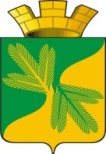 Ханты - Мансийский автономный округ – ЮграСоветский районАДМИНИСТРАЦИЯ ГОРОДСКОГО ПОСЕЛЕНИЯ ТАЁЖНЫЙП О С Т А Н О В Л Е Н И Е «   » февраля 2023 года                                                                                                       № Об отмене аукциона на правозаключения договора аренды земельного участкаВ соответствии со ст. 39.11, ст. 39.12 Земельного кодекса РФ № 136-ФЗ от 25.10.2001 года, Уставом городского поселения Таёжный:1. Отменить аукцион в электронной форме, назначенный на «20» февраля 2023 года по продаже права на заключение договора аренды земельного участка из земель населённых пунктов, открытый по составу участников и по форме подачи предложений по следующему лоту:	Сведения о предмете аукциона:	- местоположение земельного участка: Ханты-Мансийский автономный округ-Югра, пгт Таёжный, ул.  Тупиковая,2;	- площадь земельного участка: 7 813 (семь тысяч восемьсот тринадцать) кв. метров;	- кадастровый номер земельного участка: 86:09:0501001:753;		- разрешенное использование земельного участка: производственная деятельность2. Разместить информацию об отмене аукциона по продаже права на заключение договора аренды вышеуказанного земельного участка на официальном сайте Российской Федерации torgi.gov.ru, опубликовать в бюллетене «Вестник Таёжного» и разместить на официальном сайте администрации городского поселения Таёжный.3. Признать утратившим силу постановление администрации городского поселения Таёжный от 09.01.2023 г. № 1 «Об организации и проведении аукциона на право заключения договора аренды земельного участка».И.о. главы городского поселения Таёжный                                                        Ю.Е. Хафизова Приложение к постановлению администрации гп Таёжный№ 181  от 20.10.2022 г.ЛотМесто расположения земельного участкаПлощадь (кв.м.)Кадастровый номерЦелевое использование земельного участкаСтартовая цена предмета торгов, в руб.Сумма задатка (20 % от начальной цены), в руб.№1пгт. Таежный, ул. Тупиковая, д. 27813,086:09:0501001:753Производственная деятельность9500019000